Meine eigene Pfunzle: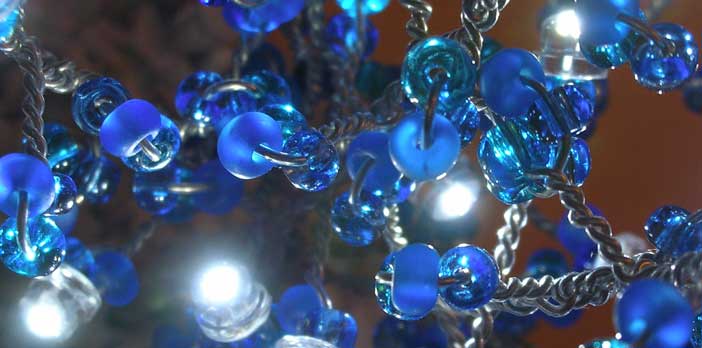 
Löschen Sie die Beispielbilder und gestalten Sie Ihr eigenes Design innerhalb des Rahmens.Tipp für Bilder:	wählen Sie Menü Einfügen, Grafik, Aus Datei…	Rechtsklick auf das Bild und Graphik formatieren…, Layout, Vor den TextTipp für Text:	wählen Sie Menü Einfügen, Grafik, WordArt…	Nochmals Rechtsklick WordArt formatieren…, Layout, Vor den TextTipp Präzision:	Halten Sie die Ctrl–Taste zum Platzieren mit den Pfeiltasten gedrückt.Bestellinfos:Sie erhalten bei höherer Stückzahl umgehend eine Offerte.Besten Dank für Ihr Vertrauen! Ihr Pfunzle- Team